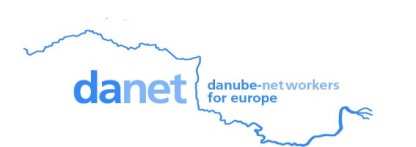 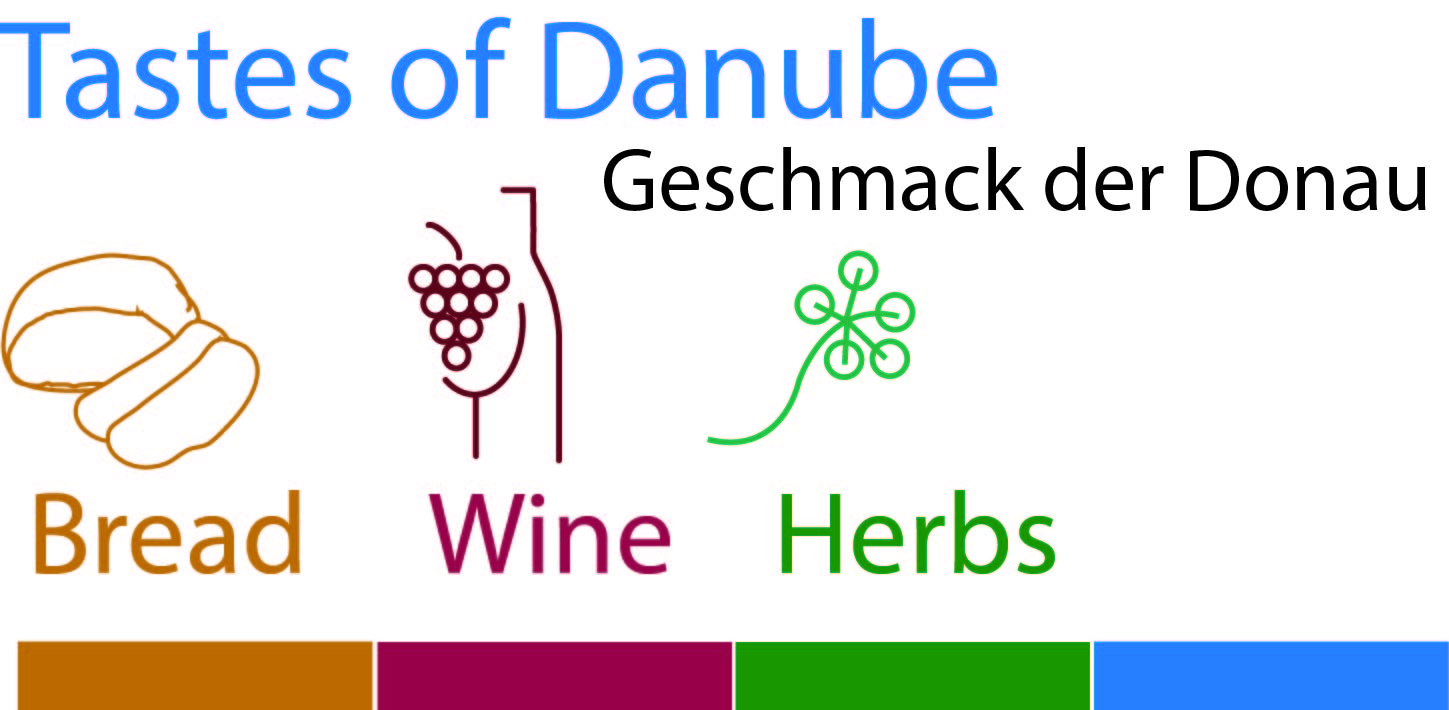  Verbindliche Anmeldung für die Moldawienreise vom 19.-27.9.2017Zur Information und weiteren Planung für das Organisationsteam bei ILEU e.V. bitten wir Sie um baldige Anmeldung für die Reise an info@ileu.net. Wir leiten Ihre Anmeldung an das Reiseunternehmen Fromm weiter, Fromm kontaktiert Sie dann direkt. Falls mehr Anmeldungen erfolgen als Plätze verfügbar sind (max. 25), legen wir eine Warteliste an.__________________________________________________________________Name, Vorname, ggf. Geburtsname:______________________________________________________________Geburtstag und Geburtsort:______________________________________________________________Straße:______________________________________________________________PLZ, Wohnort:______________________________________________________________Telefon/Handynummer: ______________________________________________________________E-Mail:______________________________________________________________Ich nehme an der Moldawienreise vom 19.-27.9.2017 verbindlich teil. Ich möchte ein Einzelzimmer /   ein Doppelzimmer  mit……..Ich habe einen:  Reisepass (dringend empfohlen)  PersonalausweisPassnummer  _________________________________________________________ ausgestellt an  _________________________________________________________  gültig bis  _____________________________________________________________ Vegetarier/-in 

 Mobilitätseinschränkungen: ____________________________________________________________________________________________________________________________________________
 gesundheitliche Einschränkungen: ____________________________________________________________________________________________________________________________________________ Besondere Interessen bezüglich der Fahrt:_______________________________________________________________________________________________________________________________________________________________________________________________________________Ich nehme an dem Informationstreffen zur Reise am Do, 27.4.2017, 18.30 Uhr in der Familienbildungsstätte teil   ja / nein (bitte Nichtzutreffendes streichen)Ich nehme an dem Einführungsabend Moldawien – ein ziemlich unbekanntes Land am Do, 11.5.2017 um 19.00 Uhr im Donauschwäbischen Zentralmuseum teil ja / nein (bitte Nichtzutreffendes streichen)Anmeldung bitte an: 
Institut ILEU e.V. Marina IserOlgastraße 109, Tel.: 0731/50-26691ab 24.5. 2017 Schweinemarkt 6, 89073 UlmTel: 0171-1904099  (es erfolgt Rückruf)E-Mail: info@ileu.net
___________________________________________________________________